MUNICIPALITÉ DE GRENVILLE-SUR-LA-ROUGE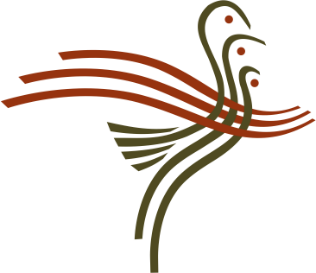 SÉANCE ORDINAIRE DU 9 JANVIER 2024 – 19h00Tenue à l’Hôtel de villeORDRE DU JOUROuverture de la séance Période de questionsAdoption de l’ordre du jourAdoption des procès-verbauxAdoption des procès-verbaux de la séance extraordinaire du conseil municipal tenue le 12 décembre 2023 (budget), de la séance extraordinaire du conseil municipal tenue le 12 décembre 2023 (programme triennal d’immobilisations), de la séance ordinaire du conseil municipal tenue le 12 décembre 2023 et de la séance extraordinaire du conseil municipal tenue le 19 décembre 2023Rapport du maire et rapports des comitésFinance et administrationAvis de motion et dépôt du projet de règlement numéro RA-188-01-2024 décrétant les taux de taxes foncières, de tarification et de compensations pour l’année 2024Avis de motion et dépôt du projet de règlement numéro RA-200-01-2024 concernant la gestion contractuelle et les règles de contrôle et de suivis budgétaires – Délégation à certains employés – pouvoir d’autoriser des dépenses, d’octroyer des contrats et d’embaucher du personnel Résolution de concordance et de courte échéance relativement à un emprunt par billets au montant de 453 700.00$ $ qui sera réalisé le 16 janvier 2024Pour accepter une soumission pour l’émission de billetsPour octroyer un contrat d’étude géotechnique et environnementale en vue de la préparation des travaux routiers prévus en 2024Pour approuver la fin de la probation du Directeur des Travaux publicsSubvention pour les camps de jour pour enfantsDépôt d’un procès-verbal de corrections pour les résolutions 2023-12-514 et         2023-12-515Approbation des comptes à payer au 9 janvier 2024Travaux publics Sécurité incendieUrbanisme et développement du territoirePour adopter le projet de règlement de zonage numéro RU-953-11-2023 modifiant le règlement de zonage numéro RU-902-01-2015, tel qu’amendé, afin d’ajouter les usages appartenant à la classe d’usages «services personnels et professionnels (C2)» au sein de la zone RV-01  Développement économique et communautaireEnvironnement, Santé et Bien-être Loisirs et CultureCorrespondance et Affaires nouvellesPour octroyer une aide financière – Centre Communautaire Campbell – Activité de théâtre Période de questionsLevée de la séance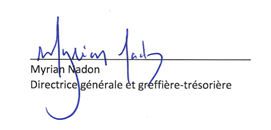 